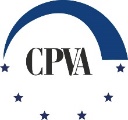 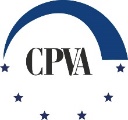 DNR PLANO VEIKSMO/ PROJEKTO_______________________________________________________  Pavadinimas ĮGYVENDINAMO____________________________________________________Institucija, įgyvendinanti veiksmąVERTINIMO IŠVADAI DALISVEIKSMO/PROJEKTO ATITIKIMO BENDRIEMS REIKALAVIMAMS VERTINIMASII DALISVEIKSMO/PROJEKTO TURINIO VERTINIMASIII DALISVEIKSMO/ PROJEKTO FINANSINIS IR EKONOMINIS VERTINIMASIV DALISVEIKSMO/PROJEKTO FINANSAVIMAS IR FINANSINIS TVARUMASVertinimą atlikusių administruojančiosios institucijos darbuotojų ir ekspertų vardas, pavardė, parašas1.2._______________NR.REIKALAVIMASVERTINIMAS1.1.Veiksmas įtrauktas į Ateities ekonomikos DNR planą1.2.Veiksmu siekiama kiekybinių rezultatų, kuriais prisidedama prie Ateities ekonomikos DNR plano tikslų siekimo1.3.Veiksmas atitinka horizontaliuosius (darnaus vystymosi bei moterų ir vyrų lygybės ir nediskriminavimo) principus1.4.Veiksmo įgyvendinimas dera su Europos Sąjungos konkurencijos politikos nuostatomis1.5.Veiksmo projektų atrankos būdas yra tinkamai pagrįstas1.6.Veiksmo plėtotojas ir partneris (-iai) organizaciniu požiūriu yra pajėgūs ir turi kompetencijų tinkamai ir laiku įgyvendinti Veiksmą1.7.Veiksmo veiklos vykdomos Europos Sąjungos valstybėje narėje, o sukurta nauda išimtinai atitenka Lietuvos RespublikaiCPVA išvadaCPVA išvadaCPVA išvadaNR.REIKALAVIMASVERTINIMAS1.1.Numatoma Veiksmo įgyvendinimo pradžia1.2.Numatomi Veiksmo įgyvendinimo terminai1.3.Pasirinktas tinkamas Veiksmo ataskaitinis laikotarpis1.4.Apibrėžta sprendžiama problema, jos priežastys1.5.Numatomos Veiksmo tikslinės grupės ir (ar) naudos gavėjai1.6.Numatomos Veiksmo remiamos veiklos (sektoriai)CPVA išvadaCPVA išvadaCPVA išvadaFinansiniai duomenys (realios vertės)Finansiniai duomenys (realios vertės)Finansinio srauto vertė, EUR1. Išlaidos 1.1. Investicijos1.2. Reinvesticijos 1.3. Veiklos išlaidos2. Investicijų likutinė vertė3. Veiklos pajamosCPVA išvadaIšlaidų ir pajamų apskaičiavimo, prielaidų pagrįstumas, įskaitant pajamų kainodarą (jeigu taikoma), investicijų mąsto atitikimas planuojamam pokyčiui.CPVA išvadaIšlaidų ir pajamų apskaičiavimo, prielaidų pagrįstumas, įskaitant pajamų kainodarą (jeigu taikoma), investicijų mąsto atitikimas planuojamam pokyčiui.IP arba VK finansinė, socialinė-ekonominė naudaIP arba VK finansinė, socialinė-ekonominė naudaIP arba VK finansinė, socialinė-ekonominė nauda4. Finansiniai rodikliaiFGDV investicijomsFNIS4. Finansiniai rodikliai5. Išorinio socialinio ekonominio poveikio (naudos / žalos) apskaičiavimas6. Ekonominiai rodikliaiEGDVENIS6. Ekonominiai rodikliaiCPVA išvadaRodiklių apskaičiavimo korektiškumas. Investicijų projekto finansinio ir išorinio socialinio-ekonominio poveikio apskaičiavimo korektiškumas.CPVA išvadaRodiklių apskaičiavimo korektiškumas. Investicijų projekto finansinio ir išorinio socialinio-ekonominio poveikio apskaičiavimo korektiškumas.CPVA išvadaRodiklių apskaičiavimo korektiškumas. Investicijų projekto finansinio ir išorinio socialinio-ekonominio poveikio apskaičiavimo korektiškumas.Nr.Tikėtinas poveikisTikėtinas poveikis1.Veiksmo/Projekto finansavimo suma investicijoms2.Veiksmo/Projekto rezultato palaikymui reikalinga metinė lėšų suma3.Numatomas rezultato palaikymo finansavimo šaltinis4.Įvertintas Veiksmo/Projekto poveikis viešiesiems finansams5.Egzistuojantys apribojimai, rizikosCPVA išvadaPapildoma finansinė našta viešiesiems finansams.CPVA išvadaPapildoma finansinė našta viešiesiems finansams.CPVA išvadaPapildoma finansinė našta viešiesiems finansams.